  Działdowo, dnia 11.07.2023r.GMINA DZIAŁDOWOZnak sprawy: FZK.271.12.2023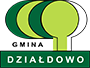 SPECYFIKACJA WARUNKÓW ZAMÓWIENIA„Przebudowa drogi wewnętrznej w miejscowości Kramarzewo                        na działce nr 43/10, obręb Kramarzewo, gm. Działdowo”Postępowanie o udzielenie zamówienia prowadzone jest w trybie podstawowym bez przeprowadzania negocjacji na podstawie art. 275 pkt. 1 ustawy z dnia 11 września 2019 roku Prawo zamówień publicznych – zwanej dalej „Ustawą”.	Zatwierdził:   WÓJT								    /-/ Mirosław Zieliński1. Nazwa i adres ZamawiającegoGmina Działdowoul. Księżodworska 1013-200 DziałdowoTel.: 23 697 07 00Fax: 23 697 07 01e-mail: zamowienia@ugdzialdowo.pladres strony internetowej prowadzonego postępowania:https://platformazakupowa.pl/pn/gminadzialdowo2. Adres strony internetowej, na której udostępniane będą zmiany i wyjaśnienia treści SWZ oraz inne dokumenty zamówienia bezpośrednio związane z postępowaniem                            o udzielenie zamówienia.Zmiany i wyjaśnienia treści SWZ oraz inne dokumenty zamówienia bezpośrednio związane     z postępowania będą udostępnione na stronie internetowej https://platformazakupowa.plDodatkowo informacje o przedmiotowym postepowaniu będą udostępniane na stronie internetowej BIP: https://dzialdowo.ug.gov.pl3. Tryb udzielenia zamówieniaPostępowanie o udzielenie zamówienia publicznego prowadzone jest w trybie podstawowym, na podstawie art. 275 pkt. 1 ustawy z dnia 11 września 2019r. Prawo zamówień publicznych (Dz. U. z 2022r., poz. 1710 ze zmianami) zwanej dalej ustawą PZP.4. Informacja, czy Zamawiający przewiduje wybór najkorzystniejszej oferty                                        z możliwością prowadzenia negocjacji.Zamawiający nie przewiduje wyboru najkorzystniejszej oferty z możliwością prowadzenia negocjacji.5. Opis przedmiotu zamówieniaRodzaj zamówienia: Roboty budowlanePrzedmiotem zamówienia jest przebudowa drogi wewnętrznej w miejscowości Kramarzewo położonej na działce nr 43/10 (Obręb - Kramarzewo, gmina Działdowo, powiat działdowski, województwo warmińsko-mazurskie) o długości ok. 0,19 km.Zakres inwestycji obejmuje: Odcinek drogi gminnej w zakresie od skrzyżowania z drogą powiatową 1544N relacji: Uzdowo - Kramarzewo - dr. woj. nr 542 i kończąc swój bieg na wysokości dz. 43/4 (budynek 31). Jest to droga wewnętrzna.W ramach inwestycji przewiduje się przebudowę jezdni gruntowej i poprawę systemu odwodnienia drogi. Drogę projektuje się w śladzie istniejącej gruntowej.W ramach przebudowy obiektu budowlanego projektuje się:- przebudowę jezdnię do szerokości 3,50 m wraz z skrzyżowaniami z drogami krzyżującymi się,Projekt obejmuje m.in.:Roboty przygotowawcze:- odtworzenie trasy i punktów wysokościowych,- zdjęcie warstwy ziemi urodzajnej,- wykonanie rozbiórek lub regulacji wysokościowych istniejących nawierzchni,Roboty drogowe:- wykonanie robót ziemnych,- wzmocnienie podłoża gruntowego dla uzyskania właściwych warunków posadowienia konstrukcji nawierzchni,- budowę nowych konstrukcji nawierzchni,- profilowanie istniejącej nawierzchni,- wykonanie robót wykończeniowych tj. umacnianie i profilowanie skarp, humusowanie orazobsianie trawą.- wykonanie oznakowania,- montaż latarni solarno-wiatrowych,- wszelkie inne roboty jakie okażą się niezbędne dla wykonania przedmiotu zamówienia.Szczegółowy opis przedmiotu zamówienia zawierają: dokumentacje projektowe, specyfikacje techniczne wykonania i odbioru robót budowlanych oraz przedmiar robót stanowiące załączniki do SWZ.Ogólne wymagania dotyczące przedmiotu zamówienia oraz jego realizacji:Przyjęte typy materiałów i urządzeń (wskazane w dokumentacji technicznej) zostały użyte wyłącznie przykładowo, w celu opisania przedmiotu zamówienia. Wykonawca uprawniony jest do przedstawienia w ofercie materiałów i urządzeń równoważnych, o nie gorszych parametrach. Wykonawca powinien określić ich parametry, celem wykazania, że spełniają warunki określone w opisie przedmiotu zamówienia. Rozwiązania równoważne, zgodnie ze swoją definicją, muszą posiadać parametry oraz spełniać standardy nie gorsze niż produkty podane przykładowo.W miejscu gdzie Zamawiający dokonuje opisu przedmiotu zamówienia przez odniesienie                 do norm, europejskich ocen technicznych, aprobat, specyfikacji technicznych i systemów referencji technicznych, Zamawiający dopuszcza rozwiązania równoważne opisywanym,                      a odniesieniu takiemu towarzyszą wyrazy 'lub równoważne'.Wykonawca wykona przedmiot zamówienia na podstawie dokumentacji technicznej stanowiącej załącznik do SWZ, zgodnie z obowiązującymi przepisami, w tym                                    w szczególności zgodnie z ustawą prawo budowlane.Wykonawca zobowiązuje się wykonać roboty budowlane, które nie zostały wyszczególnione w przedmiarze robót, a są konieczne do realizacji przedmiotu umowy zgodnie z projektem budowlanym.Wykonanie robót budowlanych, które nie zostały wyszczególnione w przedmiarze robót, a są konieczne do realizacji przedmiotu umowy zgodnie z projektem budowlanym nie wymaga zawarcia odrębnej umowy. Oznaczenie według Wspólnego Słownika Zamówień:6. Termin wykonania zamówieniaTermin wykonania zamówienia: do 1,5 miesiąca od dnia udzielenia zamówienia. 7. Projektowane postanowienia umowy w sprawie zamówienia publicznego, które zostaną wprowadzone do treści tej umowyProjektowane postanowienia umowy w sprawie zamówienia publicznego, które zostaną wprowadzone do treści umowy określone zostały we wzorze umowy, stanowiącym załącznik nr 4 do SWZ.8. Informacje o środkach komunikacji elektronicznej, przy użyciu których Zamawiający będzie komunikował się z wykonawcami oraz informacje o wymaganiach technicznych i organizacyjnych sporządzania, wysyłania i odbierania korespondencji elektronicznej.1. W postępowaniu o udzielenie zamówienia komunikacja między Zamawiającym a Wykonawcami odbywa się drogą elektroniczną przy użyciu platformy zakupowej dostępnej pod adresem: https://platformazakupowa.pl 2. Zaleca się, aby Wykonawca zamierzający wziąć udział w postępowaniu o udzielenie zamówienia publicznego, posiadał konto na platformie zakupowej. Rejestracja oraz logowanie dostępne jest pod adresem: https://platformazakupowa.pl Korzystanie z Platformy przez Wykonawcę jest bezpłatne. 3. Wymagania techniczne i organizacyjne wysyłania i odbierania korespondencji elektronicznej przekazywanej przy ich użyciu, opisane zostały w Regulaminie korzystania z platformy zakupowej dostępnym pod adresem: https://platformazakupowa.pl/strona/1-regulamin 4. Wykonawca przystępując do niniejszego postępowania o udzielenie zamówienia publicznego, akceptuje warunki korzystania z platformy zakupowej, określone w Regulaminie dostępnym pod adresem: https://platformazakupowa.pl/strona/1-regulamin5. Maksymalny rozmiar plików przesyłanych za pośrednictwem dedykowanych formularzy do: złożenia i wycofania oferty oraz do komunikacji wynosi 150MB. 6. Za datę przekazania oferty, oświadczenia, o którym mowa w art. 125 ust. 1 pzp, podmiotowych środków dowodowych, przedmiotowych środków dowodowych oraz innych informacji, oświadczeń lub dokumentów, przekazywanych w postępowaniu, przyjmuje się datę ich przekazania na platformę zakupową. 7. W postępowaniu o udzielenie zamówienia korespondencja elektroniczna (inna niż oferta Wykonawcy i załączniki do oferty) odbywa się elektronicznie za pośrednictwem platformy zakupowej i formularza Wyślij wiadomość. Korespondencja przesłana za pomocą tego formularza nie może być szyfrowana. We wszelkiej korespondencji związanej z niniejszym postępowaniem Zamawiający i Wykonawcy posługują się numerem ogłoszenia (BZP). 8. Zamawiający dopuszcza również możliwość komunikacji z wykonawcami                            za pomocą poczty elektronicznej. Osobą wyznaczoną przez Zamawiającego do kontaktu z wykonawcami jest Magdalena Grajewska – Inspektor w Referacie Strategii, Funduszy Europejskich, Zarządzania Kryzysowego i Spraw Obronnych, e-mail: zamowienia@ugdzialdowo.pl. Przy czym ten sposób komunikacji nie jest właściwy dla złożenia ofert lub przekazywania dokumentów składanych z ofertą.9. Dokumenty elektroniczne, oświadczenia lub elektroniczne kopie dokumentów lub oświadczeń składane są przez Wykonawcę za pośrednictwem formularza Wyślij wiadomość jako załączniki. Zamawiający dopuszcza również możliwość składania dokumentów elektronicznych, oświadczeń lub elektronicznych kopii dokumentów lub oświadczeń za pomocą poczty elektronicznej, na adres email: zamowienia@ugdzialdowo.pl Sposób sporządzenia dokumentów elektronicznych, oświadczeń lub elektronicznych kopii dokumentów lub oświadczeń musi być zgody z wymaganiami określonymi w rozporządzeniu Prezesa Rady Ministrów z dnia 30 grudnia 2020 r. w sprawie sposobu sporządzania i przekazywania informacji oraz wymagań technicznych dla dokumentów elektronicznych oraz środków komunikacji elektronicznej w postępowaniu o udzielenie zamówienia publicznego lub konkursie. 10. Zamawiający nie przewiduje sposobu komunikowania się z Wykonawcami w inny sposób niż przy użyciu środków komunikacji elektronicznej wskazanych w SWZ. 9. Informacje o sposobie komunikowania się zamawiającego z wykonawcami w inny sposób niż przy użyciu środków komunikacji elektronicznej w przypadku zaistnienia jednej z sytuacji określonych w art. 65 ust. 1, art. 66 i art. 69.Zamawiający nie przewiduje sposobu komunikowania się z wykonawcami w inny sposób niż przy użyciu środków komunikacji elektronicznej wskazanej w SWZ.10. Wskazanie osób uprawnionych do komunikowania się z wykonawcami.Zamawiający wyznacza następujące osoby do komunikowania się z wykonawcami: a) w sprawach proceduralnych: Magdalena Grajewska,  e-mail: zamowienia@ugdzialdowo.plb) w sprawach merytorycznych: Daniel Ławicki, e-mail: gks@ugdzialdowo.pl11. Termin związania ofertąWykonawca związany jest ofertą do dnia 24.08.2023r. Bieg terminu związania ofertą rozpoczyna się wraz z upływem terminu składania ofert.12. Opis sposobu przygotowania ofertyOferta musi być sporządzona w języku polskim w formie elektronicznej lub w postaci elektronicznej w formacie danych: .pdf, .doc, .docx, .rtf, .xps, .odt  i opatrzona kwalifikowanym podpisem elektronicznym, podpisem zaufanym lub podpisem osobistym.Szczegółowa instrukcja dla Wykonawców dotycząca  złożenia, zmiany i wycofania oferty znajduje się na stronie internetowej pod adresem: https://platformazakupowa.pl/strona/45-instrukcje .Do przygotowania oferty konieczne jest posiadanie przez osobę upoważnioną do reprezentowania Wykonawcy kwalifikowanego podpisu elektronicznego, podpisu osobistego lub podpisu zaufanego. Jeżeli na ofertę składa się kilka dokumentów, Wykonawca powinien stworzyć folder, do którego przeniesie wszystkie dokumenty oferty, podpisane kwalifikowanym podpisem elektronicznym, podpisem zaufanym lub podpisem osobistym. Następnie z tego folderu Wykonawca zrobi folder.zip (bez nadawania mu haseł i bez szyfrowania). W kolejnym kroku za pośrednictwem platformy zakupowej folder zawierający dokumenty składające się na ofertę Wykonawcy zostanie zaszyfrowany. Wszelkie informacje stanowiące tajemnicę przedsiębiorstwa w rozumieniu ustawy z dnia 16 kwietnia 1993 r. o zwalczaniu nieuczciwej konkurencji (t. j. Dz. U. z 2020 r. poz. 1913 z późn. zm.), które Wykonawca zastrzeże, jako tajemnicę przedsiębiorstwa, powinny zostać złożone w osobnym pliku wraz z jednoczesnym zaznaczeniem polecenia „Załącznik stanowiący tajemnicę przedsiębiorstwa” a następnie wraz z plikami stanowiącymi jawną część skompresowane do jednego pliku archiwum (ZIP). Wykonawca zobowiązany jest, wraz z przekazaniem tych informacji, wykazać spełnienie przesłanek określonych w art. 11 ust. 2 ustawy z dnia 16 kwietnia 1993 r. o zwalczaniu nieuczciwej konkurencji. Zaleca się, aby uzasadnienie zastrzeżenia informacji jako tajemnicy przedsiębiorstwa było sformułowane w sposób umożliwiający jego udostępnienie. Zastrzeżenie przez Wykonawcę tajemnicy przedsiębiorstwa bez uzasadnienia, będzie traktowane przez Zamawiającego jako bezskuteczne ze względu na zaniechanie przez Wykonawcę podjęcia niezbędnych działań w celu zachowania poufności objętych klauzulą informacji zgodnie z postanowieniami art. 18 ust. 3 pzp.Do oferty należy dołączyć następujące dokumenty w formie elektronicznej lub w postaci elektronicznej opatrzone podpisem elektronicznym, podpisem zaufanym lub podpisem osobistym:Formularz ofertowy,Oświadczenie o niepodleganiu wykluczeniu oraz spełnianiu warunków udziału w postępowaniuPełnomocnictwo do składania oświadczeń w imieniu wykonawcy                           w postaci dokumentu elektronicznego lub w elektronicznej kopii dokumentu potwierdzonej przez mocodawcę lub notariusza,Wykaz części zamówienia, których wykonanie wykonawca zamierza powierzyć podwykonawcom oraz podania nazw ewentualnych podwykonawców, jeżeli są już znani,Wykonawca, który polega na zdolnościach lub sytuacji podmiotów udostępniających zasoby składa wraz z ofertą, zobowiązanie podmiotu udostępniającego zasoby do oddania mu do dyspozycji niezbędnych zasobów na potrzeby realizacji danego zamówienia lub inny podmiotowy środek dowodowy potwierdzający, że wykonawca realizując zamówienie, będzie dysponował  niezbędnymi zasobami tych podmiotów. Zgodnie z art. 117 ust. 4 PZP w przypadku wykonawców wspólnie ubiegających się o udzielenie zamówienia, wykonawcy dołączają do oferty oświadczenie, z którego wynika, które roboty budowlane, dostawy lub usługi wykonują poszczególni wykonawcy.Kosztorys ofertowy sporządzony na podstawie dokumentacji technicznej załączonej do SWZ – kosztorys ofertowy ma charakter wyłącznie pomocniczy i nie zmienia zasad wynagrodzenia przyjętego w tym postępowaniu  - wynagrodzenie ryczałtowe.  Kosztorys ofertowy jest jedynie dokumentem, który będzie wykorzystywany                    do obliczenia należnego wynagrodzenia Wykonawcy w przypadku odstąpienia od umowy zgodnie z zapisami umowy. Kosztorys ofertowy nie będzie miał zastosowania na etapie badania i oceny ofert. 13. Sposób oraz termin składania ofert1. Wykonawca może złożyć tylko jedną ofertę. 2. Wykonawca składa ofertę, pod rygorem nieważności, w formie elektronicznej (tj. w postaci elektronicznej opatrzonej kwalifikowanym podpisem elektronicznym lub w postaci opatrzonej podpisem zaufanym lub podpisem osobistym). 3. Oferta powinna być podpisana przez osobę upoważnioną/osoby upoważnione do reprezentowania Wykonawcy. 4. Jeżeli w imieniu Wykonawcy działa osoba, której umocowanie do jego reprezentowania nie wynika z dokumentów rejestrowych (KRS, CEiDG lub innego właściwego rejestru), Wykonawca dołącza do oferty pełnomocnictwo. 5. Pełnomocnictwo do złożenia oferty lub oświadczenia, o którym mowa w art. 125 ust. 1 Ustawy pzp, przekazuje się: 1) w formie elektronicznej (tj. w postaci elektronicznej opatrzonej kwalifikowanym podpisem elektronicznym) – jeżeli oferta została złożona w formie elektronicznej opatrzonej kwalifikowanym podpisem elektronicznym;	                                                                                      2) w formie elektronicznej (tj. w postaci elektronicznej opatrzonej kwalifikowanym podpisem elektronicznym) lub w postaci elektronicznej opatrzonej podpisem zaufanym – jeżeli oferta została złożona w postaci elektronicznej opatrzonej podpisem zaufanym; 3) w formie elektronicznej (tj. w postaci elektronicznej opatrzonej kwalifikowanym podpisem elektronicznym) lub w postaci elektronicznej opatrzonej podpisem osobistym – jeżeli oferta została złożona w postaci elektronicznej opatrzonej podpisem osobistym. 6. W przypadku, gdy pełnomocnictwo do złożenia oferty lub oświadczenia, o którym mowa w art. 125 ust. 1 Ustawy pzp, zostało sporządzone jako dokument w postaci papierowej i opatrzone własnoręcznym podpisem, przekazuje się cyfrowe odwzorowanie tego dokumentu opatrzone kwalifikowanym podpisem elektronicznym lub podpisem zaufanym lub podpisem osobistym – w zależności od tego jakim podpisem opatrzono ofertę, potwierdzającym zgodność odwzorowania cyfrowego z dokumentem w postaci papierowej. Odwzorowanie cyfrowe pełnomocnictwa powinno potwierdzać prawidłowość umocowania na dzień złożenia oferty lub oświadczenia, o którym mowa w art. 125 ust. 1 Ustawy pzp. 7. Wykonawca składa ofertę za pośrednictwem Platformy https://platformazakupowa.pl8. Sposób złożenia oferty został opisany w Regulaminie korzystania z platformy zakupowej. 9. Wszelkie informacje stanowiące tajemnicę przedsiębiorstwa w rozumieniu ustawy z 16 kwietnia 1993 r. o zwalczaniu nieuczciwej konkurencji (t. j. Dz.U. z 2019 r. poz. 1010 ze zm.), które Wykonawca zastrzeże jako tajemnicę przedsiębiorstwa, powinny zostać przekazane                           w wydzielonym i odpowiednio oznaczonym pliku. Wykonawca zobowiązany jest wraz z przekazaniem informacji zastrzeżonych jako tajemnica przedsiębiorstwa wykazać spełnienie przesłanek określonych w art. 11 ust. 2 ustawy z 16 kwietnia 1993 r. o zwalczaniu nieuczciwej konkurencji. Zastrzeżenie przez Wykonawcę tajemnicy przedsiębiorstwa bez uzasadnienia będzie traktowane przez Zamawiającego jako bezskuteczne, ze względu na zaniechanie przez Wykonawcę podjęcia, przy dołożeniu należytej staranności, działań w celu utrzymania poufności objętych klauzulą informacji zgodnie z art. 18 ust. 3 Ustawy pzp. 10. Termin składania ofert upływa w dniu 26.07.2023 r. o godz. 09:45. Decyduje data oraz dokładny czas (hh:mm:ss) generowany wg czasu lokalnego serwera synchronizowanego zegarem Głównego Urzędu Miar. 11. Oferta złożona po terminie zostanie odrzucona na podstawie art. 226 ust. 1 pkt 1 Ustawy pzp. 12. Wykonawca za pośrednictwem platformazakupowa.pl przed upływem terminu do składania ofert może zmienić lub wycofać ofertę. Zasady wycofania lub zmiany oferty określa Instrukcja dla wykonawców dostępna pod adresem: https://platformazakupowa.pl/strona/45-instrukcje .13. Wykonawca nie może skutecznie wycofać oferty ani wprowadzić zmian w treści oferty po upływie terminu składania ofert.14. Termin otwarcia ofertOtwarcie ofert nastąpi niezwłocznie po upływie terminu składania ofert tj. w dniu  26.07.2023r. o godz. 10:45. Otwarcie ofert dokonywane jest przez odszyfrowanie i otwarcie ofert. Otwarcie ofert jest niejawne.W przypadku awarii systemu teleinformatycznego, która spowoduje brak możliwości otwarcia ofert w terminie określonym przez Zamawiającego, otwarcie ofert nastąpi niezwłocznie po usunięciu awarii.Zamawiający poinformuje o zmianie terminu otwarcia ofert na stronie internetowej prowadzonego postępowania (platformie zakupowej).Zamawiający najpóźniej przed otwarciem ofert, udostępnia na stronie internetowej prowadzonego postępowania (Platformie) informację o kwocie, jaką zamierza przeznaczyć na sfinansowanie zamówienia.Zamawiający niezwłocznie po otwarciu ofert, udostępnia na stronie internetowej prowadzonego postępowania informacje o:nazwach albo imionach i nazwiskach oraz siedzibach lub miejscach prowadzonej działalność gospodarczej albo miejscach zamieszkania wykonawców, których oferty zostały otwarte,cenach lub kosztach zawartych w ofertach.15. Podstawy wykluczenia, o których mowa w art. 108 ust.1 oraz w art. 7 ust. 1 ustawy z dnia 13 kwietnia 2022r. o szczególnych rozwiązaniach w zakresie przeciwdziałania wspieraniu agresji na Ukrainę oraz służących ochronie bezpieczeństwa narodowego Z postępowania o udzielenie zamówienia wyklucza się wykonawcę:będącego osobą fizyczną, którego prawomocnie skazano za przestępstwo:udziału w zorganizowanej grupie przestępczej albo związku mającym na celu popełnienie przestępstwa lub przestępstwa skarbowego, o którym mowa w art. 258 Kodeksu karnego,handlu ludźmi, o którym mowa w art. 189a Kodeksu karnego,o którym mowa w art. 228–230a, art. 250a Kodeksu karnego lub w art. 46-48 ustawy z dnia 25 czerwca 2010 r. o sporcie,finansowania przestępstwa o charakterze terrorystycznym, o którym mowa w art. 165a Kodeksu karnego, lub przestępstwo udaremniania lub utrudniania stwierdzenia przestępnego pochodzenia pieniędzy lub ukrywania ich pochodzenia, o którym mowa w art. 299 Kodeksu karnego,o charakterze terrorystycznym, o którym mowa w art. 115 § 20 Kodeksu karnego, lub mające na celu popełnienie tego przestępstwa,powierzenia wykonywania pracy małoletniemu cudzoziemcowi, o którym mowa w art. 9 ust. 2 ustawy z dnia 15 czerwca 2012 r. o skutkach powierzania wykonywania pracy cudzoziemcom przebywającym wbrew przepisom na terytorium Rzeczypospolitej Polskiej (Dz. U. z 2021r. poz. 1745),przeciwko obrotowi gospodarczemu, o których mowa w art. 296–307 Kodeksu karnego, przestępstwo oszustwa, o którym mowa w art. 286 Kodeksu karnego, przestępstwo przeciwko wiarygodności dokumentów,                      o których mowa w art. 270–277d Kodeksu karnego, lub przestępstwo skarbowe,o którym mowa w art. 9 ust. 1 i 3 lub art. 10 ustawy z dnia 15 czerwca 2012r. o skutkach powierzania wykonywania pracy cudzoziemcom przebywającym wbrew przepisom na terytorium Rzeczypospolitej Polskiej – lub za odpowiedni czyn zabroniony określony 
w przepisach prawa obcego.jeżeli urzędującego członka jego organu zarządzającego lub nadzorczego, wspólnika spółki w spółce jawnej lub partnerskiej albo komplementariusza                        w spółce komandytowej lub komandytowo-akcyjnej lub prokurenta prawomocnie skazano za przestępstwo, o którym mowa w pkt. 1,wobec którego wydano prawomocny wyrok sądu lub ostateczną decyzję administracyjną o zaleganiu z uiszczeniem podatków, opłat lub składek na ubezpieczenie społeczne lub zdrowotne, chyba że wykonawca odpowiednio przed upływem terminu do składania wniosków o dopuszczenie do udziału                 w postępowaniu albo przed upływem terminu składania ofert dokonał płatności należnych podatków, opłat lub składek na ubezpieczenie społeczne lub zdrowotne wraz z odsetkami lub grzywnami lub zawarł wiążące porozumienie w sprawie spłaty tych należności,wobec którego prawomocnie orzeczono zakaz ubiegania się o zamówienia publiczne,jeżeli Zamawiający może stwierdzić na podstawie wiarygodnych przesłanek, że Wykonawca zawarł z innymi Wykonawcami porozumienie mające na celu zakłócenie konkurencji, w szczególności jeżeli należąc do tej samej grupy kapitałowej w rozumieniu ustawy z dnia 16 lutego 2007 r. o ochronie konkurencji i konsumentów, złożyli odrębne oferty, oferty częściowe lub wnioski o dopuszczenie do udziału w postępowaniu, chyba że wykażą, że przygotowali te oferty lub wnioski niezależnie od siebie,jeżeli, w przypadkach, o których mowa w art. 85 ust. 1, doszło do zakłócenia konkurencji wynikającego z wcześniejszego zaangażowania tego wykonawcy lub podmiotu, który należy z wykonawcą do tej samej grupy kapitałowej                               w rozumieniu ustawy z dnia 16 lutego 2007 r. o ochronie konkurencji                              i konsumentów, chyba że spowodowane tym zakłócenie konkurencji może być wyeliminowane w inny sposób niż przez wykluczenie wykonawcy                         z udziału w postępowaniu o udzielenie zamówienia.Na podstawie art. 7 ust. 1 ustawy z dnia 13 kwietnia 2022r. o szczególnych rozwiązaniach w zakresie przeciwdziałania wspieraniu agresji na Ukrainę oraz służących ochronie bezpieczeństwa narodowego z postępowania o udzielenie zamówienia publicznego lub konkursu prowadzonego na podstawie ustawy z dnia 11 września 2019r. – Prawo zamówień publicznych wyklucza się: wykonawcę oraz uczestnika konkursu wymienionego w wykazach określonych                  w rozporządzeniu 765/2006 i rozporządzeniu 269/2014 albo wpisanego na listę na podstawie decyzji w sprawie wpisu na listę rozstrzygającej o zastosowaniu środka,                  o którym mowa w art. 1 pkt.3 ustawy;wykonawcę oraz uczestnika konkursu, którego beneficjentem rzeczywistym                           w rozumieniu ustawy z dnia 1 marca 2018 r. o przeciwdziałaniu praniu pieniędzy oraz finansowaniu terroryzmu (Dz. U. z 2022 r. poz. 593 i 655) jest osoba wymieniona w wykazach określonych w rozporządzeniu 765/2006 i rozporządzeniu 269/2014 albo wpisana na listę lub będąca takim beneficjentem rzeczywistym od dnia 24 lutego 2022 r., o ile została wpisana na listę na podstawie decyzji w sprawie wpisu na listę rozstrzygającej o zastosowaniu środka, o którym mowa w art. 1 pkt. 3 ustawy;wykonawcę oraz uczestnika konkursu, którego jednostką dominującą w rozumieniu art. 3 ust. 1 pkt. 37 ustawy z dnia 29 września 1994 r. o rachunkowości (Dz. U.                     z 2021 r. poz. 217, 2105 i 2106), jest podmiot wymieniony w wykazach określonych w rozporządzeniu 765/2006 i rozporządzeniu 269/2014 albo wpisany na listę lub będący taką jednostką dominującą od dnia 24 lutego 2022 r., o ile został wpisany na listę na podstawie decyzji w sprawie wpisu na listę rozstrzygającej o zastosowaniu środka, o którym mowa w art. 1 pkt. 3 ustawy.16. Sposób obliczenia cenyZaoferowana cena jest ceną ryczałtową i musi zawierać wszelkie koszty wykonawcy związane z prawidłową i właściwą realizacją przedmiotu zamówienia, przy zastosowaniu obowiązujących norm, z uwzględnieniem ewentualnego ryzyka wynikającego z okoliczności, których nie można było przewidzieć w chwili składania oferty.Cena oferty stanowi wynagrodzenie ryczałtowe.Cena musi być wyrażona w złotych polskich, z dokładnością do dwóch miejsc po przecinku.Rozliczenia między Zamawiającym a Wykonawcą będą prowadzone w złotych polskich (PLN).Zastosowanie przez wykonawcę stawki podatku od towarów i usług niezgodnej                       z obowiązującymi przepisami spowoduje odrzucenie oferty.Błąd w obliczeniu ceny, którego nie można poprawić na podstawie art. 223 ust. 2 pkt. 2 Ustawy, spowoduje odrzucenie oferty.17. Opis kryteriów oceny ofert, wraz z podaniem wag tych kryteriów, i sposobu oceny ofert17.1. Zamawiający będzie oceniał oferty według następującego kryterium:17.2. Punkty przyznawane za podane w pkt. 17.1. kryteria będą liczone według następujących wzorów:17.3. Oferta złożona przez wykonawcę może otrzymać 100 pkt.17.4. W toku dokonywania badania i oceny ofert Zamawiający może żądać udzielenia przez wykonawcę wyjaśnień treści złożonych przez niego ofert.17.5. Zamawiający zastosuje zaokrąglanie każdego wyniku do dwóch miejsc po przecinku.17.6. Kryterium ceny będzie oceniane na podstawie ceny brutto podanej w formularzu ofertowym i przeliczone według w/w wzoru.17.7. Kryterium okres gwarancji na wykonany przedmiot zamówienia oceniany będzie na podstawie podanego w miesiącach okresu gwarancji w formularzu ofertowym. Okres gwarancji wykonania nie może być krótszy niż 24 miesiące i nie dłuższy niż 60 miesięcy.  Wskazany przez Wykonawcę w formularzu ofertowym okres gwarancji będzie jednocześnie wyznacznikiem długości okresu rękojmi. Maksymalną ilość punktów                       w kryterium "Gwarancja" otrzyma oferta z najdłuższym terminem gwarancji. Ilość punktów przyznana ofercie w kryterium "Gwarancja" zostanie określona zgodnie z w/w wzorem. Ocenie będzie podlegał wydłużony termin gwarancji powyżej 24 miesięcy. Jeżeli wykonawca podtrzyma termin gwarancji określony w SWZ, jako minimalny otrzyma 0 punktów. Jeśli Wykonawca w formularzu ofertowym nie poda okresu gwarancji, Zamawiający przyjemnie minimalny okres gwarancji tj. 24 miesiące i Wykonawca otrzyma 0 pkt. Jeśli Wykonawca w formularzu ofertowym poda okres gwarancji większy niż 60 miesięcy, Zamawiający zaakceptuje większy okres gwarancji, lecz Wykonawca otrzyma 40 pkt. za wskazany okres.17.8. Łączna ilość punktów oferty stanowi sumę ilości punktów przyznanych w kryterium "Cena" i ilość punktów przyznanych w kryterium "Gwarancja".18. Informacje o formalnościach, jakie muszą zostać dopełnione po wyborze oferty                      w celu zawarcia umowy w sprawie zamówienia publicznego.Umowa w sprawie zamówienia publicznego zostanie zawarta w terminie nie krótszym niż 5 dni od dnia przesłania zawiadomienia o wyborze najkorzystniejszej oferty.Zamawiający może zawrzeć umowę w sprawie zamówienia publicznego przed upływem terminu, o którym mowa w ust. 18.1, jeżeli w postępowaniu o udzielenie zamówienia złożono tylko jedną ofertę.Wykonawca, którego oferta została wybrana, jako najkorzystniejsza, zostanie poinformowany przez Zamawiającego o miejscu i terminie podpisania umowy.Wykonawcy występujący wspólnie przed zawarciem umowy dostarczą zamawiającemu umowę regulującą współpracę - umowa konsorcjum,                                        w szczególności zawierającej poniższe warunki:strony umowy z oznaczeniem lidera,cel zawarcia umowy i sposób współdziałania,okres obowiązywania umowy konsorcjum,ponoszenie solidarnej odpowiedzialności za wykonanie umowy,zakaz dokonywania zmian w umowie konsorcjum bez zgody zamawiającego.19. Pouczenie o środkach ochrony prawnej przysługujących wykonawcy.Wykonawcy oraz innemu podmiotowi, jeżeli ma lub miał interes w uzyskaniu zamówienia oraz poniósł lub może ponieść szkodę w wyniku naruszenia przez zamawiającego przepisów ustawy przysługują środki ochrony prawnej określone w dziale IX ustawy PZP.20. Podstawy wykluczenia, o których mowa w art. 109 ust. 1.     Zamawiający przewiduje wykluczenie wykonawcy w przypadku określonym w art. 109 ust. 1 pkt. 4 ustawy PZP tj.-  wykonawcę w stosunku do którego otwarto likwidację, ogłoszono upadłość, którego aktywami zarządza likwidator lub sąd, zawarł układ z wierzycielami, którego działalność gospodarcza jest zawieszona albo znajduje się on w innej tego rodzaju sytuacji wynikającej z podobnej procedury przewidzianej w przepisach miejsca wszczęcia tej procedury.21. Informacje o warunkach udziału w postępowaniu, jeżeli zamawiający je przewiduje21.1. W postępowaniu mogą wziąć udział wyłącznie wykonawcy, którzy nie podlegają wykluczeniu oraz spełniają warunki udziału w postępowaniu:21.1.1. Zdolność do występowania w obrocie gospodarczymZamawiający nie określa niniejszego warunku udziału w postępowaniu.21.1.2. Uprawnienia do prowadzenia określonej działalności gospodarczej lub zawodowej,                   o ile wynika to z odrębnych przepisówZamawiający nie określa niniejszego warunku udziału w postępowaniu.21.1.3. Sytuacja ekonomiczna lub finansowaZamawiający nie określa niniejszego warunku udziału w postępowaniu.21.1.4. Zdolność  techniczna lub zawodowaWykonawca posiada doświadczenie, tj. w okresie ostatnich 5 lat przed upływem terminu składania ofert, a jeżeli okres prowadzenia działalności jest krótszy - w tym okresie, wykonał co najmniej 1 zadanie polegające na budowie, przebudowie lub remoncie drogi o wartości min. 100 000,00 zł brutto.Zgodnie z art. 117 ust. 1 ustawy Pzp, w przypadku wykonawców wspólnie ubiegających się    o udzielenie zamówienia, zamawiający zastrzega, że warunek ten nie podlega sumowaniu.Wykonawca dysponuje lub będzie dysponował osobami, które będą uczestniczyć                  w wykonywaniu zamówienia, legitymującymi się doświadczeniem zawodowym odpowiednim do funkcji, jakie im powierzono.Wykonawca przedstawi w ofercie kandydata:- Kierownik budowy - osoba z uprawnieniami budowlanymi do kierowania robotami                   w branży drogowej lub posiadającymi odpowiadające im równoważne uprawnienia budowlane. Wykonawcy z innych państw członkowskich mogą spełnić niniejszy warunek posiadając równoważne uprawnienia uzyskane w swoich krajach pochodzenia.Zamawiający określa warunki realizacji zamówienia przez wykonawców wspólnie ubiegających się o udzielenie zamówienia w następujący sposób:1. W przypadku wspólnego ubiegania się o zamówienie przez Wykonawców, oświadczenia            o niepodleganiu wykluczeniu i spełnianiu warunków udziału w postępowaniu składa każdy z Wykonawców. Oświadczenia te potwierdzają brak podstaw wykluczenia oraz spełnianie warunków udziału w postępowaniu, w zakresie, 	w jakim każdy z Wykonawców wykazuje spełnianie warunków udziału w postępowaniu .2. Wykonawca, w przypadku polegania na zdolnościach lub sytuacji podmiotów udostępniających zasoby, przedstawia, wraz z oświadczeniem, o którym mowa w ust. 1, także oświadczenie podmiotu udostępniającego zasoby, potwierdzające brak podstaw wykluczenia tego podmiotu oraz odpowiednio spełnianie warunków udziału                                  w postępowaniu lub kryteriów selekcji, w zakresie, w jakim wykonawca powołuje się na jego zasoby.3. Wykonawcy wspólnie ubiegający się o udzielenie zamówienia / konsorcjum, spółka cywilna/ muszą ustanowić pełnomocnika (lidera) do reprezentowania ich w postępowaniu (lub reprezentowania w postępowaniu i zawarciu umowy). Stosowne pełnomocnictwo należy załączyć do oferty w formie oryginału lub kopii potwierdzonej za zgodność z oryginałem przez mocodawcę lub notariusza. Pełnomocnictwo, o którym mowa powyżej musi precyzować zakres umocowania i wskazywać pełnomocnika. Musi też wyliczać wszystkich wykonawców, którzy wspólnie ubiegają się o zamówienie  i każdy z nich musi podpisać się pod tym dokumentem. 4. Oferta musi być podpisana w sposób, który prawnie zobowiązuje wszystkich Wykonawców występujących wspólnie. 5. Wszelka korespondencja prowadzona będzie z podmiotem występującym jako pełnomocnik wykonawców występujących wspólnie.6. W odniesieniu do warunków dotyczących wykształcenia, kwalifikacji zawodowych lub doświadczenia wykonawcy wspólnie ubiegający się o udzielenie zamówienia mogą polegać na zdolnościach tych z wykonawców, którzy wykonają roboty budowlane lub usługi, do realizacji których te zdolności są wymagane.7. Zgodnie z art. 117 ust. 4 PZP w przypadku wykonawców wspólnie ubiegających się                        o udzielenie zamówienia, wykonawcy dołączają do oferty oświadczenie, z którego wynika, które roboty budowlane, dostawy lub usługi wykonują poszczególni wykonawcy.Wykonawca może w celu potwierdzenia spełniania warunków udziału w postępowaniu,                     w stosownych sytuacjach oraz w odniesieniu do konkretnego zamówienia, lub jego części, polegać na zdolnościach technicznych lub zawodowych lub sytuacji finansowej lub ekonomicznej podmiotów udostępniających zasoby, niezależnie od charakteru prawnego łączących go z nimi stosunków prawnych.W odniesieniu do warunków dotyczących wykształcenia, kwalifikacji zawodowych lub doświadczenia wykonawcy mogą polegać na zdolnościach podmiotów udostępniających zasoby, jeśli podmioty te wykonują roboty budowlane lub usługi, do realizacji których te zdolności są wymagane.Wykonawca, który polega na zdolnościach lub sytuacji podmiotów udostępniających zasoby, składa wraz z ofertą, zobowiązanie podmiotu udostępniającego zasoby do oddania mu do dyspozycji niezbędnych zasobów na potrzeby realizacji danego zamówienia lub inny podmiotowy środek dowodowy potwierdzający, że wykonawca realizując zamówienie, będzie dysponował niezbędnymi zasobami tych podmiotów.Zobowiązanie podmiotu udostępniającego zasoby, potwierdza, że stosunek łączący wykonawcę z podmiotami udostępniającymi zasoby gwarantuje rzeczywisty dostęp do tych zasobów oraz określa w szczególności:zakres dostępnych wykonawcy zasobów podmiotu udostępniającego zasoby,sposób i okres udostępnienia wykonawcy i wykorzystania przez niego zasobów podmiotu udostępniającego te zasoby przy wykonywaniu zamówienia,czy i w jakim zakresie podmiot udostępniający zasoby, na zdolnościach którego wykonawca polega w odniesieniu do warunków udziału w postępowaniu dotyczących wykształcenia, kwalifikacji zawodowych lub doświadczenia, zrealizuje roboty budowlane lub usługi, których wskazane zdolności dotyczą.Wykonawca, w przypadku polegania na zdolnościach lub sytuacji podmiotów udostępniających zasoby, przedstawia, wraz z oświadczeniem, o którym mowa w art. 125 ust. 1 także oświadczenie podmiotu udostępniającego zasoby, potwierdzające brak podstaw wykluczenia tego podmiotu oraz odpowiednio spełnianie warunków udziału w postępowaniu lub kryteriów selekcji, w zakresie, w jakim wykonawca powołuje się na jego zasoby.Zamawiający będzie dokonywał oceny spełniania tych warunków na podstawie dostarczonych oświadczeń lub dokumentów wg formuły spełnia-nie spełnia.22. Informacja o podmiotowych środkach dowodowych.1. Do oferty wykonawca dołącza oświadczenie o niepodleganiu wykluczeniu oraz spełnianiu warunków udziału w postępowaniu, w zakresie wskazanym przez zamawiającego. Oświadczenie stanowi dowód potwierdzający brak podstaw wykluczenia oraz spełnianie warunków udziału w postępowaniu, na dzień składania ofert, tymczasowo zastępujący wymagane przez zamawiającego podmiotowe środki dowodowe.2. W przypadku wspólnego ubiegania się o zamówienie przez wykonawców, oświadczenie,                 o którym mowa w ust. 1, składa każdy z wykonawców. Oświadczenia te potwierdzają brak podstaw wykluczenia oraz spełnianie warunków udziału w postępowaniu w zakresie,                     w jakim każdy z wykonawców wykazuje spełnianie warunków udziału w postępowaniu. 3. Wykonawca, w przypadku polegania na zdolnościach lub sytuacji podmiotów udostępniających zasoby, przedstawia, wraz z oświadczeniem, o którym mowa w ust. 1, także oświadczenie podmiotu udostępniającego zasoby, potwierdzające brak podstaw wykluczenia tego podmiotu oraz odpowiednio spełnianie warunków udziału                                   w postępowaniu, w zakresie, w jakim wykonawca powołuje się na jego zasoby.4. Zamawiający przed wyborem najkorzystniejszej oferty wezwie wykonawcę, którego oferta została najwyżej oceniona, do złożenia w wyznaczonym terminie, nie krótszym niż 5 dni, aktualnych na dzień złożenia następujących podmiotowych środków dowodowych:W celu potwierdzenia braku podstaw wykluczenia wykonawcy z udziału                                   w postępowaniu:4.1 Odpis lub informacji z Krajowego Rejestru Sądowego lub z Centralnej Ewidencji                              i Informacji o Działalności Gospodarczej, w zakresie art. 109 ust. 1 pkt. 4 ustawy, sporządzonych nie wcześniej niż 3 miesiące przed jej złożeniem, jeżeli odrębne przepisy wymagają wpisu do rejestru lub ewidencji;W celu potwierdzenia spełniania przez wykonawcę warunków udziału w postępowaniu dotyczących zdolności technicznej lub zawodowej:4.2 Wykaz robót budowlanych wykonanych nie wcześniej niż w okresie ostatnich 5 lat,                                   a jeżeli okres prowadzenia działalności jest krótszy - w tym okresie, wraz z podaniem ich rodzaju, wartości, daty i miejsca wykonania oraz podmiotów, na rzecz których roboty te zostały wykonane, oraz załączeniem dowodów określających, czy te roboty budowlane zostały wykonane należycie, przy czym dowodami, o których mowa, są referencje bądź inne dokumenty sporządzone przez podmiot, na rzecz którego roboty budowlane zostały wykonane, a jeżeli wykonawca z przyczyn niezależnych od niego nie jest w stanie uzyskać tych dokumentów -inne odpowiednie dokumenty;4.3 Wykaz osób, skierowanych przez wykonawcę do realizacji zamówienia publicznego,                       w szczególności odpowiedzialnych za świadczenie usług, kontrolę jakości lub kierowanie robotami budowlanymi, wraz z informacjami na temat ich kwalifikacji zawodowych, uprawnień, doświadczenia i wykształcenia niezbędnych do wykonania zamówienia publicznego, a także zakresu wykonywanych przez nie czynności oraz informacją                             o podstawie do dysponowania tymi osobami;Dokumenty wykonawców mających siedzibę lub miejsce zamieszkania poza RP:Jeżeli wykonawca ma siedzibę lub miejsce zamieszkania poza granicami Rzeczypospolitej Polskiej zamiast odpisu albo informacji z Krajowego Rejestru Sądowego lub Centralnej Ewidencji i Informacji o Działalności Gospodarczej, o których mowa, w punkcie 4.1 - składa dokument lub dokumenty wystawione w kraju, w którym wykonawca ma siedzibę lub miejsce zamieszkania, potwierdzające odpowiednio, że nie otwarto jego likwidacji, nie ogłoszono upadłości, jego aktywami nie zarządza likwidator lub sąd, nie zawarł układu z wierzycielami, jego działalność gospodarcza nie jest zawieszona ani nie znajduje się on w innej tego rodzaju sytuacji wynikającej z podobnej procedury przewidzianej w przepisach miejsca wszczęcia tej procedury wystawione nie wcześniej niż 3 miesięcy przed ich złożeniem.5. Poświadczenia zgodności cyfrowego odwzorowania z dokumentem w postaci papierowej dokonuje odpowiednio wykonawca, wykonawca wspólnie ubiegający się o udzielenie zamówienia publicznego, podmiot udostępniający zasoby lub podwykonawca, w zakresie dokumentów lub oświadczeń, które każdego z nich dotyczą.23. PodwykonawstwoZgodnie z art. 462 PZP Wykonawca może powierzyć wykonanie części zamówienia podwykonawcy.W przypadku zamówień na roboty budowlane oraz usługi, które mają być wykonane w miejscu podlegającym bezpośredniemu nadzorowi zamawiającego, zamawiający żąda, aby przed przystąpieniem do wykonania zamówienia wykonawca podał nazwy, dane kontaktowe oraz przedstawicieli, podwykonawców zaangażowanych w takie roboty budowlane lub usługi, jeżeli są już znani. Wykonawca zawiadamia zamawiającego o wszelkich zmianach w odniesieniu do informacji, o których mowa w zdaniu pierwszym, w trakcie realizacji zamówienia, a także przekazuje wymagane informacje na temat nowych podwykonawców, którym w późniejszym okresie zamierza powierzyć realizację robót budowlanych lub usług.W przypadku, o którym mowa w pkt. 2, zamawiający może badać, czy nie zachodzą wobec podwykonawcy niebędącego podmiotem udostępniającym zasoby podstawy wykluczenia, o których mowa w art. 108 PZP i art. 109 PZP, o ile przewidział to w dokumentach zamówienia. Wykonawca na żądanie zamawiającego przedstawia oświadczenie, o którym mowa w art. 125 ust. 1 PZP, lub podmiotowe środki dowodowe dotyczące tego podwykonawcy.W przypadku, o którym mowa w pkt. 3 jeżeli wobec podwykonawcy zachodzą podstawy wykluczenia, zamawiający żąda, aby wykonawca w terminie określonym przez zamawiającego zastąpił tego podwykonawcę pod rygorem niedopuszczenia podwykonawcy do realizacji części zamówieniaJeżeli zmiana albo rezygnacja z podwykonawcy dotyczy podmiotu, na którego zasoby wykonawca powoływał się, na zasadach określonych w art. 118 ust. 1 PZP, w celu wykazania spełniania warunków udziału w postępowaniu, wykonawca jest obowiązany wykazać zamawiającemu, że proponowany inny podwykonawca lub wykonawca samodzielnie spełnia je w stopniu nie mniejszym niż podwykonawca, na którego zasoby wykonawca powoływał się w trakcie postępowania o udzielenie zamówienia.  Przepis art. 122 PZP stosuje się odpowiednio.Powierzenie wykonania części zamówienia podwykonawcom nie zwalnia wykonawcy 
z odpowiedzialności za należyte wykonanie tego zamówienia.24. Opis części zamówienia, jeżeli zamawiający dopuszcza składanie ofert częściowych.Zamawiający nie dopuszcza składania ofert częściowych.Powody niedokonania podziału zamówienia na części:Dokonanie podziału skutkowałoby potrzebą skoordynowania działań różnych wykonawców realizujących poszczególne części zamówienia i mogłoby poważnie zagrozić właściwemu wykonaniu zamówienia . W przypadku podziału zamówienia na części występuje duże prawdopodobieństwo generowania dodatkowych kosztów wykonania zamówienia oraz nadmiernych trudności technicznych. Podział zamówienia groziłby terminowemu wykonaniu zamówienia i ustaleniu podmiotu odpowiedzialnego za występujące opóźnienie. Liczba części zamówienia, na którą wykonawca może złożyć ofertę, lub maksymalną liczbę części, na które zamówienie może zostać udzielone temu samemu wykonawcy, oraz kryteria lub zasady, mające zastosowanie do ustalenia, które części zamówienia zostaną udzielone jednemu wykonawcy, w przypadku wyboru jego oferty w większej niż maksymalna liczbie części.Zamawiający nie dopuszcza składania ofert częściowych.Informacje dotyczące ofert wariantowych, w tym informacje o sposobie przedstawiania ofert wariantowych oraz minimalne warunki, jakim muszą odpowiadać oferty wariantowe, jeżeli zamawiający wymaga lub dopuszcza ich składanie.Zamawiający nie wymaga i nie dopuszcza składania ofert wariantowych.Wymagania w zakresie zatrudnienia na podstawie stosunku pracy,                                       w okolicznościach, o których mowa w art. 95.Wymagania Zamawiającego w zakresie art. 95 ustawy Pzp – zatrudnianie przez wykonawcę lub podwykonawcę na postawie umowy o pracę osób wykonujących czynności w zakresie realizacji zamówienia. 1) Zamawiający wymaga zatrudnienia na podstawie umowy o pracę przez wykonawcę lub podwykonawcę osób wykonujących wskazane poniżej czynności w trakcie realizacji zamówienia:- Roboty przygotowawcze i rozbiórkowe,- Roboty ziemne,- Wykonanie nawierzchni.2) W trakcie realizacji zamówienia zamawiający uprawniony jest do wykonywania czynności kontrolnych wobec wykonawcy odnośnie spełniania przez wykonawcę lub podwykonawcę wymogu zatrudnienia na podstawie umowy o pracę osób wykonujących wskazane                      w punkcie 1 czynności. Zamawiający uprawniony jest w szczególności do: a) żądania oświadczeń i dokumentów w zakresie potwierdzenia spełniania ww. wymogów i dokonywania ich oceny,b) żądania wyjaśnień w przypadku wątpliwości w zakresie potwierdzenia spełniania ww. wymogów,c) przeprowadzania kontroli na miejscu wykonywania świadczenia.3) W trakcie realizacji zamówienia na 3 dni robocze przed rozpoczęciem danego zakresu prac, wykonawca lub podwykonawca przedłoży zamawiającemu wskazane poniżej dowody w celu potwierdzenia spełnienia wymogu zatrudnienia na podstawie umowy                    o pracę przez wykonawcę lub podwykonawcę osób wykonujących wskazane w punkcie    1 czynności w trakcie realizacji zamówienia:- oświadczenie wykonawcy lub podwykonawcy o zatrudnieniu na podstawie umowy                  o pracę osób wykonujących wskazane czynności. Oświadczenie to powinno zawierać w szczególności: dokładne określenie podmiotu składającego oświadczenie, datę złożenia oświadczenia, wskazanie, że wymienione czynności wykonują osoby zatrudnione na podstawie umowy o pracę wraz ze wskazaniem liczby tych osób, rodzaju umowy o pracę i wymiaru etatu oraz podpis osoby uprawnionej do złożenia oświadczenia w imieniu wykonawcy lub podwykonawcy;4) Z tytułu niespełnienia przez wykonawcę lub podwykonawcę wymogu zatrudnienia                       na podstawie umowy o pracę osób wykonujących wskazane w punkcie 1 czynności zamawiający przewiduje sankcję w postaci obowiązku zapłaty przez wykonawcę kary umownej w wysokości  3 000,00 zł. Niezłożenie przez wykonawcę w wyznaczonym przez zamawiającego terminie żądanych przez zamawiającego dowodów w celu potwierdzenia spełnienia przez wykonawcę lub podwykonawcę wymogu zatrudnienia na podstawie umowy o pracę traktowane będzie jako niespełnienie przez wykonawcę lub podwykonawcę wymogu zatrudnienia na podstawie umowy o pracę osób wykonujących wskazane w punkcie 1 czynności. 5) W przypadku uzasadnionych wątpliwości co do przestrzegania prawa pracy przez wykonawcę lub podwykonawcę, zamawiający może zwrócić się o przeprowadzenie kontroli przez Państwową Inspekcję Pracy.Wymagania w zakresie zatrudnienia osób, o których mowa w art. 96 ust. 2 pkt. 2, jeżeli zamawiający przewiduje takie wymagania.Zamawiający nie określa wymagań obejmujących aspekty gospodarcze, środowiskowe, społeczne związane z innowacyjnością, zatrudnieniem                                             lub zachowaniem poufności informacji.Informacja o zastrzeżeniu możliwości ubiegania się o udzielenie zamówienia wyłącznie przez wykonawców, o których mowa w art. 94, jeżeli zamawiający przewiduje takie wymagania.Zamawiający nie zastrzega możliwości ubiegania się o udzielenie zamówienia wyłącznie przez wykonawców, których głównym celem jest społeczna i zawodowa integracja osób społecznie marginalizowanych.Wymagania dotyczące wadium, w tym jego kwotę, jeżeli zamawiający przewiduje obowiązek wniesienia wadium.30.1. Wykonawca zobowiązany jest wnieść wadium w wysokości:  2 000,00 zł.30.2. Wadium należy wnieść przed upływem terminu składania ofert, przy czym wniesienie wadium w pieniądzu za pomocą przelewu bankowego Zamawiający będzie uważał za skuteczne tylko wówczas gdy przed upływem terminu składania ofert kwota wniesionego wadium będzie uznana na rachunku bankowym Zamawiającego. Zaleca się, aby kopię dowodu wniesienia wadium w postaci elektronicznej załączyć do oferty.30.3. Wadium może być wnoszone w jednej lub kilku następujących formach:pieniądzu:przelewem na rachunek bankowy Zamawiającego: 55 1020 3541 0000 5602 0309 4943;gwarancjach bankowych;gwarancjach ubezpieczeniowych;poręczeniach udzielanych przez podmioty, o których mowa w art. 6b ust. 5 pkt. 2 ustawy z dnia 9 listopada 2000 r. o utworzeniu Polskiej Agencji Rozwoju Przedsiębiorczości (Dz. U. z 2019 r. poz. 310 ze zm.)30.4. Zwrot lub zatrzymanie wadium następuje na zasadach określonych w art. 98     Ustawy.30.5. Wadium wnoszone w innej niż pieniądz formie musi posiadać ważność co najmniej do końca terminu związania wykonawcy złożoną przez niego ofertą.30.6. W przypadku kiedy wadium jest wnoszone w pieniądzu, należy je wpłacić przelewem z dopiskiem "Przebudowa drogi wewnętrznej w miejscowości Kramarzewo na działce nr 43/10, obręb Kramarzewo, gm. Działdowo” na w/w rachunek bankowy30.7. Jeżeli wadium jest wnoszone w formie gwarancji lub poręczenia, o którym mowa w ust. 30.3 pkt. b - d, wykonawca przekazuje zamawiającemu oryginał gwarancji lub poręczenia, w postaci elektronicznej.Informacja o przewidywanych zamówieniach, o których mowa w art. 214 ust. 1 pkt. 7 i 8, jeżeli zamawiający przewiduje udzielenie takich zamówień.Zamawiający nie przewiduje udzielenia zamówienia polegającego na powtórzeniu podobnych usług lub robót budowlanych oraz dodatkowych dostaw.Informacje dotyczące przeprowadzenia przez wykonawcę wizji lokalnej                            lub sprawdzenia przez niego dokumentów niezbędnych do realizacji zamówienia, o których mowa w art. 131 ust. 2, jeżeli zamawiający przewiduje możliwość albo wymaga złożenia oferty po odbyciu wizji lokalnej lub sprawdzeniu tych dokumentów.Zamawiający nie wymaga odbycia przez wykonawcę wizji lokalnej lub sprawdzenia dokumentów dostępnych na miejscu u zamawiającego.Informacje dotyczące walut obcych, w jakich mogą być prowadzone rozliczenia między zamawiającym a wykonawcą, jeżeli zamawiający przewiduje rozliczenia w walutach obcych.Zamawiający nie przewiduje prowadzenia rozliczeń w walutach obcych.Informacje dotyczące zwrotu kosztów udziału w postępowaniu, jeżeli zamawiający przewiduje ich zwrot.Zamawiający nie przewiduje zwrotu kosztów udziału w postępowaniu.Informacja o obowiązku osobistego wykonania przez wykonawcę kluczowych części zamówienia, jeżeli zamawiający dokonuje takiego zastrzeżenia zgodnie                     z art. 60 i art. 121.Zamawiający nie dokonuje zastrzeżenia dotyczącego obowiązku osobistego wykonania przez wykonawcę kluczowych zadań, o których mowa w art. 60 i art. 121 ustawy PZP.Maksymalna liczba wykonawców, z którymi zamawiający zawrze umowę ramową, jeżeli zamawiający przewiduje zawarcie umowy ramowej.Zamawiający me przewiduje zawarcia umowy ramowej.Informacja o przewidywanym wyborze najkorzystniejszej oferty z zastosowaniem aukcji elektronicznej wraz z informacjami, o których mowa w art. 230, jeżeli zamawiający przewiduje aukcję elektroniczną.Zamawiający nie przewiduje wyboru najkorzystniejszej oferty z zastosowaniem aukcji elektronicznej.Wymóg lub możliwość złożenia ofert w postaci katalogów elektronicznych lub dołączenia katalogów elektronicznych do oferty, w sytuacji określonej w art. 93.Zamawiający nie stawia wymogu złożenia ofert w postaci katalogów elektronicznych.Informacje dotyczące zabezpieczenia należytego wykonania umowy, jeżeli zamawiający je przewiduje.39.1. Wykonawca zobowiązany jest wnieść zabezpieczenie należytego wykonania umowy w wysokości 5% ceny ofertowej brutto.39.2. Zabezpieczenie wnosi się w jednej lub kilku następujących formach:pieniądzu – przelewem na rachunek bankowy Zamawiającego: 55 1020 3541 0000 5602 0309 4943;poręczeniach bankowych lub poręczeniach spółdzielczej kasy oszczędnościowo-kredytowej, z tym że zobowiązanie kasy jest zawsze zobowiązaniem pieniężnym;gwarancjach bankowych;gwarancjach ubezpieczeniowych;poręczeniach udzielanych przez podmioty, o których mowa w art. 6b ust. 5 pkt. 2 ustawy z dnia 9 listopada 2000 r. o utworzeniu Polskiej Agencji Rozwoju Przedsiębiorczości.39.3. W trakcie realizacji umowy wykonawca może dokonać zmiany formy zabezpieczenia na jedną lub kilka form, o których mowa w pkt. 39.2. Zmiana formy zabezpieczenia jest dokonywana z zachowaniem ciągłości zabezpieczenia i bez zmniejszenia jego wysokości.39.4. Zabezpieczenie powinno obejmować cały okres realizacji zamówienia oraz 30 dni od dnia wykonania zamówienia.39.5. Zamawiający zwraca zabezpieczenie w terminie 30 dni od dnia wykonania zamówienia i uznania przez Zamawiającego za należycie wykonane. Kwota pozostawiona na zabezpieczenie roszczeń z tytułu rękojmi za wady będzie wynosiła 30 % wysokości zabezpieczenia i zostanie zwrócona nie później niż                    w 15 dniu po upływie okresu rękojmi za wady lub gwarancji.Inne40.1 Do spraw nieuregulowanych w SWZ mają zastosowanie przepisy Ustawy.40.2 Zgodnie z art. 13 ust. 1 i 2 rozporządzenia Parlamentu Europejskiego i Rady (UE) 2016/679 z dnia 27 kwietnia 2016 r. w sprawie ochrony osób fizycznych w związku z przetwarzaniem danych osobowych	i w sprawie swobodnego przepływu takich danych oraz uchylenia dyrektywy 95/46/WE (ogólne rozporządzenie o ochronie danych) (Dz. Urz. UE L 119 z 04.05.2016, str. 1), dalej „RODO”, informuję, że: administratorem Pani/Pana danych osobowych jest Wójt Gminy Działdowo, 13-200 Działdowo, ul. Księżodworska 10, tel. (23) 697 07 00;inspektorem ochrony danych osobowych w Gminie Działdowo                                                  jest Pani Katarzyna Cott, kontakt: adres e-mail: abi@ugdzialdowo.pl, 
telefon: 23 697 07 09;Pani/Pana dane osobowe przetwarzane będą na podstawie art. 6 ust. 1 lit. c RODO 
w celu związanym z postępowaniem o udzielenie zamówienia publicznego: „Przebudowa drogi wewnętrznej w miejscowości Kramarzewo na działce nr 43/10, obręb Kramarzewo, gm. Działdowo” prowadzonym w trybie podstawowym, a także w celu realizacji zadań w interesie publicznym lub w ramach sprawowania władzy publicznej powierzonej administratorowi (art. 6 ust.1 lit e RODO)  i w celu zawarcia i wykonania umowy (art. 6 ust. 1 lit b RODO).odbiorcami Pani/Pana danych osobowych będą osoby lub podmioty, którym udostępniona zostanie dokumentacja postępowania w oparciu o art. 18 oraz art. 74 - 76  ustawy z dnia 11 września 2019 r. – Prawo zamówień publicznych (Dz. U. z 2022 r. poz. 1710 ze zm.), dalej „ustawa Pzp” oraz podmioty z którymi Administrator podpisał stosowne umowy powierzenia przetwarzania danych, np. w zakresie usług IT. Pani/Pana dane osobowe będą przechowywane, zgodnie z art. 78 ust. 1-4 ustawy Pzp, przez okres 4 lat od dnia zakończenia postępowania o udzielenie zamówienia, a jeżeli czas trwania umowy przekracza 4 lata, okres przechowywania obejmuje cały czas trwania umowy;obowiązek podania przez Panią/Pana danych osobowych bezpośrednio Pani/Pana dotyczących jest wymogiem ustawowym określonym w przepisach ustawy Pzp, związanym z udziałem w postępowaniu o udzielenie zamówienia publicznego; konsekwencje niepodania określonych danych wynikają z ustawy Pzp;  w odniesieniu do Pani/Pana danych osobowych decyzje nie będą podejmowane                            w sposób zautomatyzowany, stosowanie do art. 22 RODO;posiada Pani/Pan:na podstawie art. 15 RODO prawo dostępu do danych osobowych Pani/Pana dotyczących;na podstawie art. 16 RODO prawo do sprostowania Pani/Pana danych osobowych **;na podstawie art. 18 RODO prawo żądania od administratora ograniczenia przetwarzania danych osobowych z zastrzeżeniem przypadków, o których mowa 
w art. 18 ust. 2 RODO ***;  prawo do wniesienia skargi do Prezesa Urzędu Ochrony Danych Osobowych, gdy uzna Pani/Pan, że przetwarzanie danych osobowych Pani/Pana dotyczących narusza przepisy RODO;nie przysługuje Pani/Panu :w związku z art. 17 ust. 3 lit. b, d lub e RODO prawo do usunięcia danych osobowych;prawo do przenoszenia danych osobowych, o którym mowa w art. 20 RODO;na podstawie art. 21 RODO prawo sprzeciwu, wobec przetwarzania danych osobowych, gdyż podstawą prawną przetwarzania Pani/Pana danych osobowych jest art. 6 ust. 1 lit. c RODO.* Wyjaśnienie: informacja w tym zakresie jest wymagana, jeżeli w odniesieniu do danego administratora lub podmiotu przetwarzającego istnieje obowiązek wyznaczenia inspektora ochrony danych osobowych.** Wyjaśnienie: skorzystanie z prawa do sprostowania nie może skutkować zmianą wyniku postępowania
o udzielenie zamówienia publicznego ani zmianą postanowień umowy w zakresie niezgodnym z ustawą Pzp oraz nie może naruszać integralności protokołu oraz jego załączników.*** Wyjaśnienie: prawo do ograniczenia przetwarzania nie ma zastosowania w odniesieniu do przechowywania, w celu zapewnienia korzystania ze środków ochrony prawnej lub w celu ochrony praw innej osoby fizycznej lub prawnej, lub z uwagi na ważne względy interesu publicznego Unii Europejskiej lub państwa członkowskiego.WÓJT								     	 /-/ Mirosław Zieliński.....................................................                                                                                               Kierownik ZamawiającegoZAŁĄCZNIKIOświadczenie Wykonawcy o spełnianiu warunków  udziału;Oświadczenie Wykonawcy o niepodleganiu wykluczeniu; Formularz ofertowy;Wzór umowy;Wykaz robót budowlanych;Wykaz osób;Zobowiązanie podmiotu udostępniającego zasoby.Wspólny Słownik Zamówień:Wspólny Słownik Zamówień:Numer CPVOpis45000000-7 Roboty budowlane45112000-5Roboty w zakresie usuwania gleby45111000-8Roboty w zakresie burzenia, roboty ziemne45233000-9Roboty w zakresie konstruowania, fundamentowania oraz wykonywania nawierzchni autostrad, dróg45233290-8Instalowanie znaków drogowychNrNazwa kryteriumWaga1Cena60%2Gwarancja40%Nr kryteriumWzór1C = (C min : Cx) x 60 pkt.gdzie:C – liczba punktów przyznanych danej ofercie,Przyznane punkty zostaną zaokrąglone do dwóch miejsc po przecinku.C min – minimalna cena brutto zaoferowana w przetargu, Cx – cena brutto podana przez Wykonawcę, dla którego wynik jest obliczany.2G = (G x : G max) x 40 pkt.gdzie:G – liczba punktów przyznanych danej ofercie, Przyznane punkty zostaną zaokrąglone do dwóch miejsc po przecinku.G x – okres gwarancji jakości podany przez Wykonawcę, dla którego wynik jest obliczany.G max – maksymalny okres gwarancji jakości – 60 miesięcy.